Name:					Period:	Job 22 Transformations of Exponential FunctionsPart 1: Textbook Textbook Lesson 6-5 Page 250:  19, 21, 23, 24, 25 		                                  						                                                   Part 2:  Algebra Regents Questions – 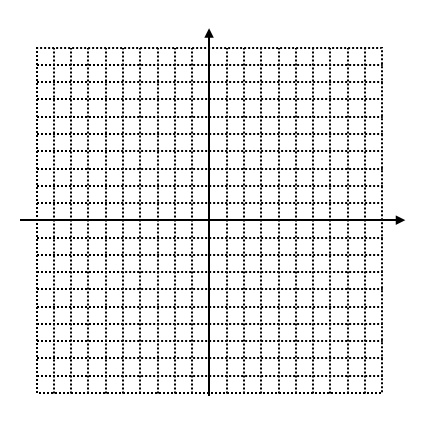 Graph Question 25 here Jacob and Jessica are studying the spread of dandelions.  Jacob discovers that the growth over  weeks can be defined by the function   Jessica finds that the growth function over  weeks is .   Calculate the number of dandelions that Jacob and Jessica will each have after 5 weeks.Based on the growth from both functions, explain the relationship between  and .Which function is shown in the table below?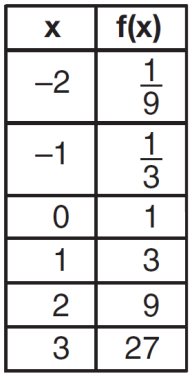 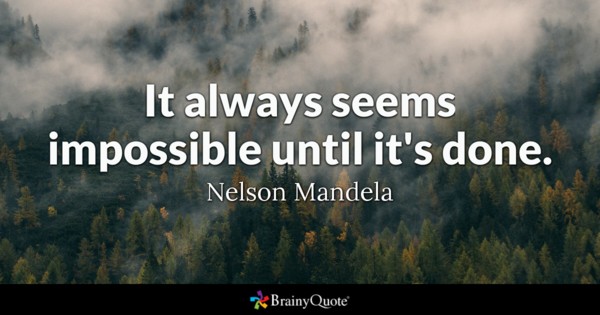 	(1) 	(2) 	(3) 	(4) The graph of  is shown below.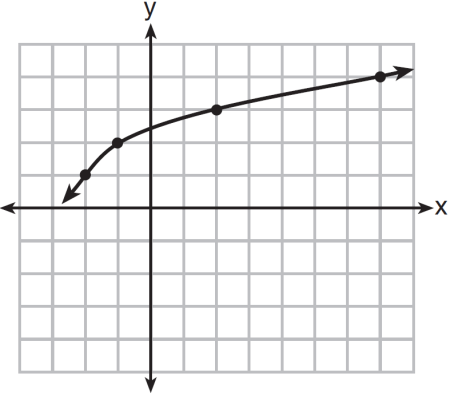 What is the graph of ? 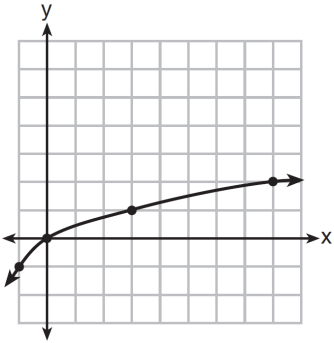 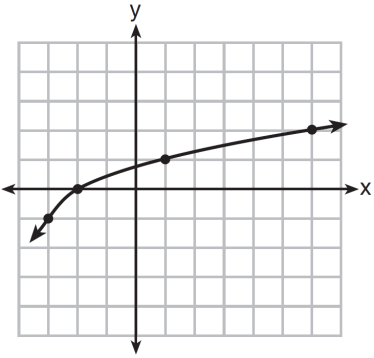 		(1)						(3)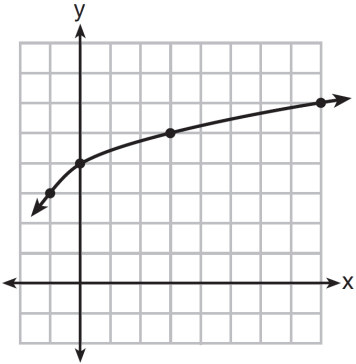 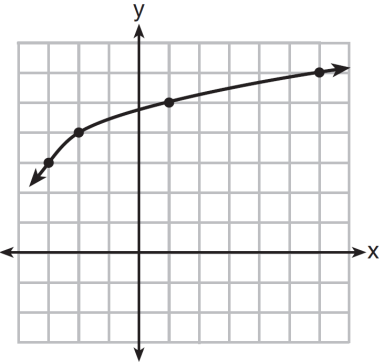 		(2)						(4)4. Draw the graph of  on the set of axes below.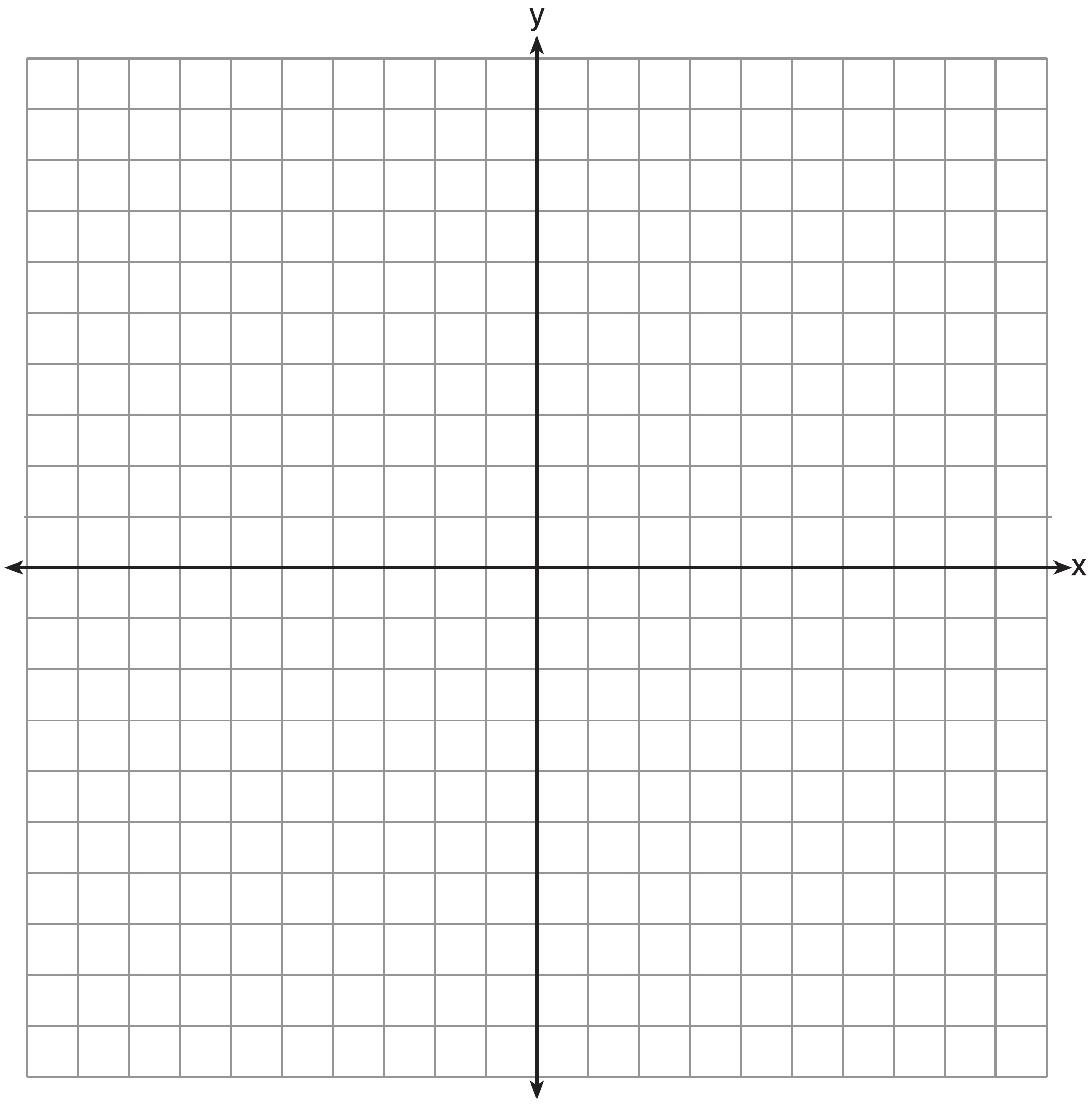 